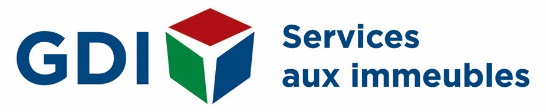 Nous sommes une entreprise canadienne présente à l’échelle nationale qui offre des services intégrés en matière d’hygiène et propreté, services techniques, services hôteliers, restauration après sinistre, entre autres, afin d’offrir un environnement de travail et de loisir propre sain et accueillant. PORTES OUVERTES JEUDI, LE 10 MAI 2018, À L’HÔTEL EMBASSY SUITES AU 208, RUE SAINT-ANTOINE OUEST,  PLACE D’ARMES. HORAIRE : ENTRE 10H ET 16H. ENVOYEZ-NOUS VOTRE CV À : RECRUTEMENT@GDI.COM.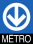 POSTES OFFERTS :POSTES OFFERTS :POSTES OFFERTS :POSTES OFFERTS :